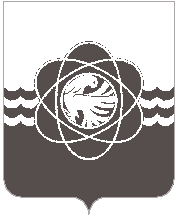 56 сессии четвёртого созываот 09.11.2018  № 465Об утверждении  минимальнойставки годовой арендной платыза 1 кв.м нежилого фондаРассмотрев обращение Администрации муниципального образования «город  Десногорск»  Смоленской области от 02.11.2018 № 10680, в соответствии со ст. 26 Устава муниципального образования «город Десногорск» Смоленской области, учитывая рекомендации постоянных депутатских комиссий, Десногорский городской СоветР Е Ш И Л:Установить минимальную  ставку  годовой арендной платы  за 1 кв.м нежилого фонда в размере 40% от средней рыночной стоимости годовой арендной платы  за 1 кв.м нежилого фонда - 1320 (одна тысяча триста двадцать) рублей 00 копеек.Считать утратившим силу решение Десногорского городского Совета от 02.11.2017 № 368.3. Настоящее решение вступает в силу с 01.01.2019.4. Настоящее решение опубликовать в газете «Десна».И.о. Председателя Десногорского городского Совета                                С.А. ГайдайчукГлава     муниципального    образования«город Десногорск» Смоленской области                                              А.Н. Шубин